BangladeshBangladeshBangladeshBangladeshJune 2027June 2027June 2027June 2027MondayTuesdayWednesdayThursdayFridaySaturdaySunday1234567891011121314151617181920Day of Ashura21222324252627282930NOTES: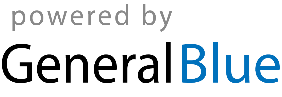 